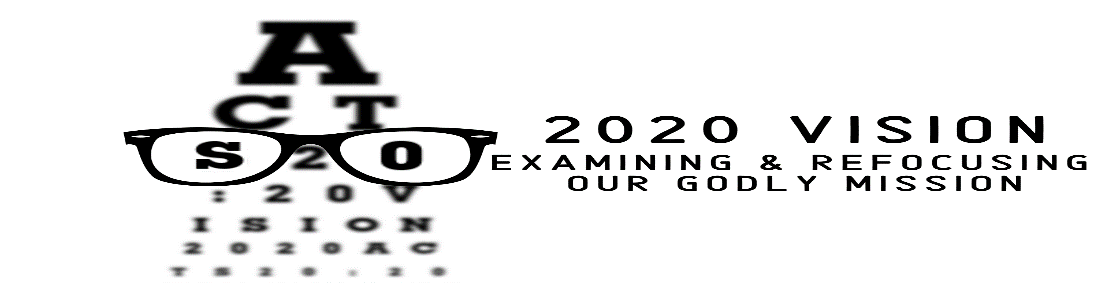 PURPOSE IS…WHY ARE WE HERE?WHAT ARE WE DOING?WHAT SHOULD WE BE DOING?Acts 20:20“20 You know that I have not hesitated to preach anything that would be helpful to you but have taught you publicly and from house to house.”THE CHURCH EXISTS…TO ______________ AND ____________________________!1 John 1:9“9If we confess our sins, he is faithful and just and will forgive us our sins and purify us from all unrighteousness.”REASONS PEOPLE DON’T FORGIVE____________________________Colossians 3:13-14“13Bear with each other and forgive whatever grievances you may have against one another. Forgive as the Lord forgave you. 14And over all these virtues put on love, which binds them all together in perfect unity.”REASONS PEOPLE DON’T FORGIVE____________________________Luke 17:3-4“3So watch yourselves. ‘If your brother sins, rebuke him, and if he repents, forgive him. 4If he sins against you seven times in a day, and seven times comes back to you and says, ‘I repent,’ forgive him.’”REASONS PEOPLE DON’T FORGIVE____________________________2 Corinthians 5:17“17Therefore, if anyone is in Christ, he is a new creation; the old has gone, the new has come!”1 John 1:9-10“9 If we confess our sins, he is faithful and just and will forgive us our sins and purify us from all unrighteousness. 10If we claim we have not sinned; we make him out to be a liar and his word has no place in our lives.”REASONS PEOPLE SHOULD FORGIVE____________________________Acts 3:19“19 Repent, then, and turn to God, so that your sins may be wiped out, that times of refreshing may come from the Lord.”REASONS PEOPLE SHOULD FORGIVEIT’S ____________________________Proverbs 17:9“9Whoever forgives an offense seeks love, but whoever keeps bringing up the issue separates the closest of friends.”Ephesians 4:32“32 Be kind and compassionate to one another, forgiving each other, just as in Christ God forgave you.”REASONS PEOPLE SHOULD FORGIVEIT’S ____________________________Mark 11:25“25And when you stand praying, if you hold anything against anyone, forgive him, so that your Father in heaven may forgive you your sins.”WHY FORGIVENESS AND THE CHURCH?IT’S ____________________________!Colossians 1:13-14“13For he has rescued us from the dominion of darkness and brought us into the kingdom of the Son he loves, 14in whom we have redemption, the forgiveness of sins.”PURPOSE IS…WHY ARE WE HERE?WHAT ARE WE DOING?WHAT SHOULD WE BE DOING?Acts 20:20“20 You know that I have not hesitated to preach anything that would be helpful to you but have taught you publicly and from house to house.”THE CHURCH EXISTS…TO ______________ AND ____________________________!1 John 1:9“9If we confess our sins, he is faithful and just and will forgive us our sins and purify us from all unrighteousness.”REASONS PEOPLE DON’T FORGIVE____________________________Colossians 3:13-14“13Bear with each other and forgive whatever grievances you may have against one another. Forgive as the Lord forgave you. 14And over all these virtues put on love, which binds them all together in perfect unity.”REASONS PEOPLE DON’T FORGIVE____________________________Luke 17:3-4“3So watch yourselves. ‘If your brother sins, rebuke him, and if he repents, forgive him. 4If he sins against you seven times in a day, and seven times comes back to you and says, ‘I repent,’ forgive him.’”REASONS PEOPLE DON’T FORGIVE____________________________2 Corinthians 5:17“17Therefore, if anyone is in Christ, he is a new creation; the old has gone, the new has come!”1 John 1:9-10“9 If we confess our sins, he is faithful and just and will forgive us our sins and purify us from all unrighteousness. 10If we claim we have not sinned; we make him out to be a liar and his word has no place in our lives.”REASONS PEOPLE SHOULD FORGIVE____________________________Acts 3:19“19 Repent, then, and turn to God, so that your sins may be wiped out, that times of refreshing may come from the Lord.”REASONS PEOPLE SHOULD FORGIVEIT’S ____________________________Proverbs 17:9“9Whoever forgives an offense seeks love, but whoever keeps bringing up the issue separates the closest of friends.”Ephesians 4:32“32 Be kind and compassionate to one another, forgiving each other, just as in Christ God forgave you.”REASONS PEOPLE SHOULD FORGIVEIT’S ____________________________Mark 11:25“25And when you stand praying, if you hold anything against anyone, forgive him, so that your Father in heaven may forgive you your sins.”WHY FORGIVENESS AND THE CHURCH?IT’S ____________________________!Colossians 1:13-14“13For he has rescued us from the dominion of darkness and brought us into the kingdom of the Son he loves, 14in whom we have redemption, the forgiveness of sins.”